		Flow Charts for Testing Lithium Batteries in Accordance with Section 38.3 of UN Manual of Tests and CriteriaTransmitted by PRBA – The Rechargeable Battery Association and RECHARGE 1.	During the lithium battery informal working group meeting in Bordeaux, it was generally agreed that incorporating flow charts into Section 38.3 of the UN Manual of Tests and Criteria that show testing requirements for lithium cells and batteries would be beneficial.2.	PRBA and RECHARGE are providing two examples of lithium battery flow charts.  We welcome comments from members of the Sub-Committee on the idea of incorporating flow charts into Section 38.3 of the UN Manual of Tests and Criteria.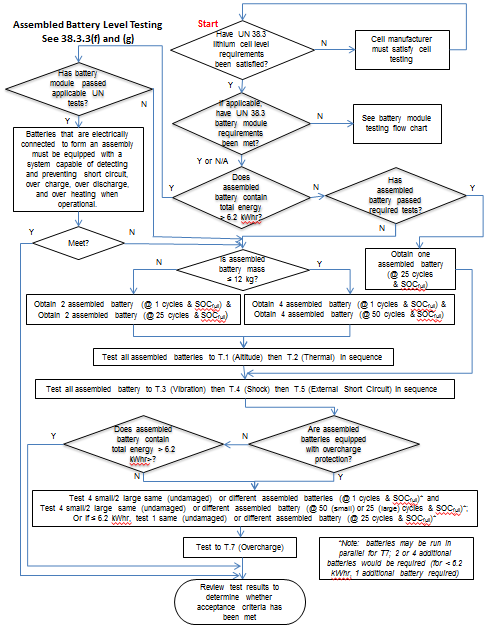 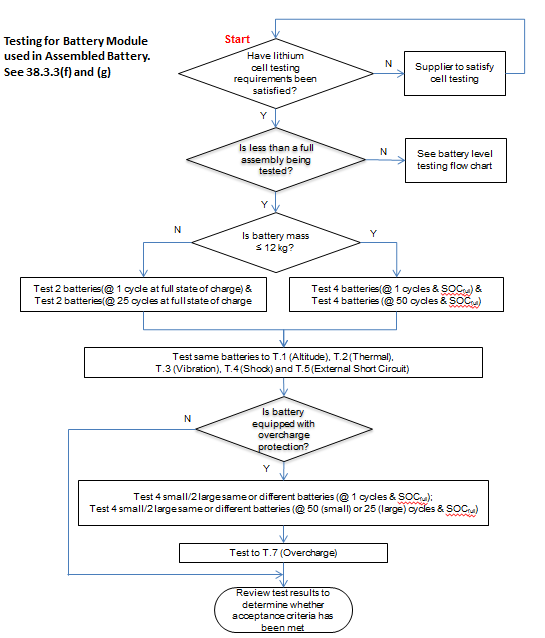 UN/SCETDG/49/INF.55Committee of Experts on the Transport of Dangerous Goods	
and on the Globally Harmonized System of Classification
and Labelling of Chemicals	24 June 2016Committee of Experts on the Transport of Dangerous Goods	
and on the Globally Harmonized System of Classification
and Labelling of Chemicals	24 June 2016Sub-Committee of Experts on the Transport of Dangerous Goods Forty-ninth sessionGeneva, 27 June – 6 July 2016Item 4 (a) of the provisional agenda Electric storage systems: testing of lithium batteries